Date : 	Mercredi 10 février 2016.  Formule : 	18 Trous – Ambrose à 2 Equipes  mixtes si possible Inscription : 	Avant Lundi 08 février à 17h.	Par mail auprès de Claudie : claudie_chung@me.com , Augustine jpfong@me.com , par téléphone (auprès du secrétariat du club :		 41 80 00 ou sur le cahier habituel.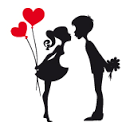 Retrait des cartes:   A partir de 11h30 et avant 12h15.                   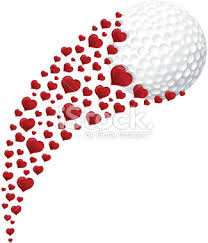 Départ au canon : 	12h30. Repères de départ : Boules rouges pour les dames et jaunes pour les messieurs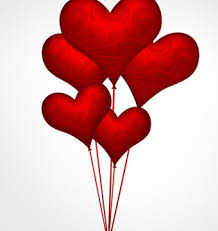 Récompenses : 	3 meilleures équipes en net et 3 meilleures équipes en brut. 	Concours : plus long drive H/F, plus près du drapeau H/F.Sucré-salé	lors de la remise des prix (à partir de 17 heures).Tarifs : 	1500 frs pour les AGCD 2000frs pour les non AGCD	500 Frs pour les jeunes de moins de 18 ans.                                                Green-fee (2000 Frs) pour les joueurs extérieurs. Location voiturette : 3200 Frs   à régler au secrétariat du golf.Résultats :	Consultable sur le site  Golf nc mercredi en fin d'après-midi. Compte tenu de la formule, les résultats ne seront pas envoyés à la FFGolf.     Nous vous attendons nombreux pour ce tournoi de reprise!!!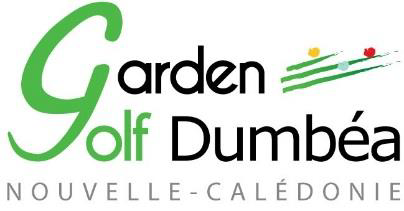 Commission Féminine de DumbéaTOURNI MIXTE 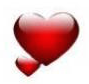           « SAINT VALENTIN » 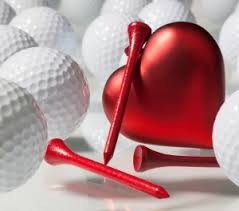       Dress code :Rouge et blanc, les couleurs de l’Amour